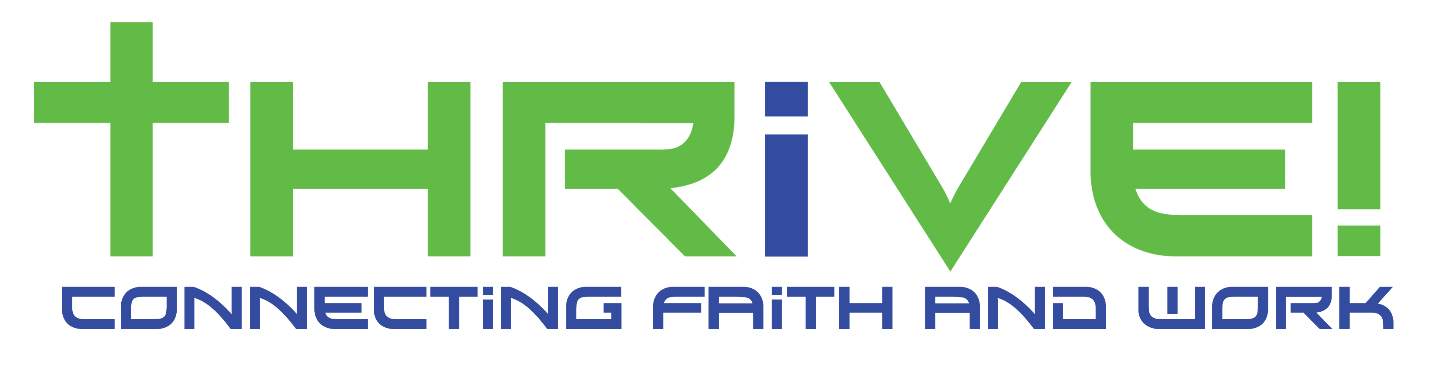 Thrive! Keynote:Deb Brown Maherdeb@debbrownsales.com(717) 877-2305Title: Sell Like JesusDescription: Jesus provides us with the best model of servant leadership available. Why wouldn't we also look to him as our role-model for sales? Sales, when done well, is about serving prospects and customers by helping them make a well qualified decision whether to buy, or not. There are specific things Jesus did that apply directly to sales. Those actions can be learned and applied to sell more effectively and grow your business.Category: Faith & WorkBeing a Christian example at workPractical ways to implement your faith at workMaking the right choicesSpiritual GrowthLiving in alignment with your spiritual values Trusting God and removing fearsAbiding vs. strivingPowerful prayerWhy do good things happen to bad peopleProfessional Growth:Management and leadership strategiesDynamic communicationBusiness DevelopmentSale/MarketingGrowing your businessLeadership and management strategies